Activités Thématiques PERISCOLAIRE Arc en ciel 2019-2020MATERNELLE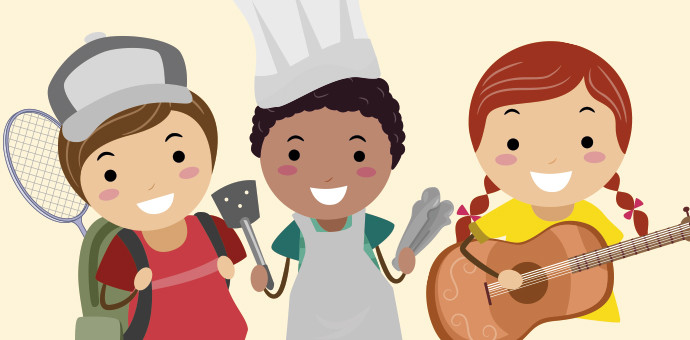 Dans le cadre de l’accueil périscolaire du soir, nous vous proposons un panel d’activités artistiques, sportives et manuelles, animées et encadrées par des intervenants extérieurs et par des animateurs du Centre Socioculturel "Arc en Ciel".Toutes ces activités sont ludiques et éducatives, elles s’inscrivent dans le projet pédagogique de la structure avec des objectifs axés sur le vivre ensemble : l’entraide, le partage, le respect et la valorisation  de chacun.Toute participation aux activités périscolaire nécessite une inscription au préalable. Les enfants sont inscrits par période et peuvent choisir de participer à deux activités maximum à chaque fois. Les inscriptions peuvent être renouvelées sur la même activité lorsqu’il y a un désistement ou lorsqu’il y a un manque de participant pour constituer un groupe.Nous vous rappelons également que toute inscription aux activités implique le respect des horaires des séances et l’engagement d’y participer en fonction de la durée de l’activité choisie. L’enfant pourra tester l’activité sur une séance, la deuxième étant synonyme d’engagement.ATTENTION : Les places étant limitées, nous vous prions de nous faire parvenir la fiche d’inscription dans les meilleurs délais.Centre Socioculturel Metz Centre ARC EN CIEL71 rue Mazelle – 57000 METZ09 50 11 65 71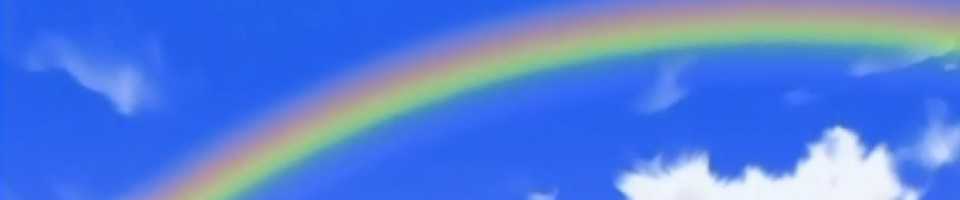 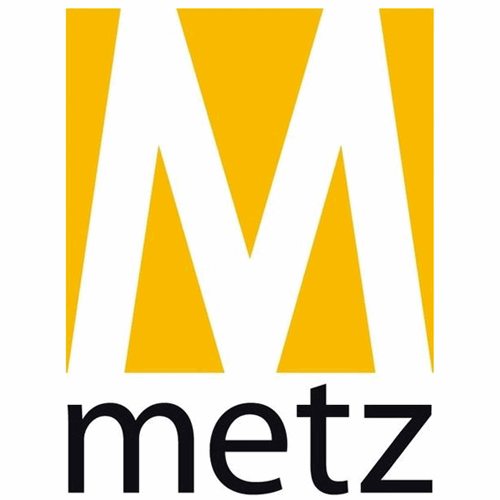 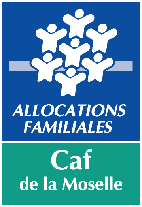 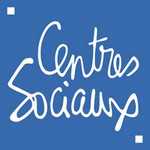 Activités Thématiques PERISCOLAIREArc en ciel 2019-2020MATERNELLEDans le cadre de l’accueil périscolaire du soir, nous vous proposons un panel d’activités artistiques, sportives et manuelles, animées et encadrées par des intervenants extérieurs et par des animateurs du Centre Socioculturel "Arc en Ciel".Toutes ces activités sont ludiques et éducatives, elles s’inscrivent dans le projet pédagogique de la structure avec des objectifs axés sur le vivre ensemble : l’entraide, le partage, le respect et la valorisation  de chacun.Toute participation aux activités périscolaire nécessite une inscription au préalable. Les enfants sont inscrits par période et peuvent choisir de participer à deux activités maximum à chaque fois. Les inscriptions peuvent être renouvelées sur la même activité lorsqu’il y a un désistement ou lorsqu’il y a un manque de participant pour constituer un groupe.Nous vous rappelons également que toute inscription aux activités implique le respect des horaires des séances et l’engagement d’y participer en fonction de la durée de l’activité choisie. L’enfant pourra tester l’activité sur une séance, la deuxième étant synonyme d’engagement.ATTENTION : Les places étant limitées, nous vous prions de nous faire parvenir la fiche d’inscription dans les meilleurs délais.Centre Socioculturel Metz Centre ARC EN CIEL71 rue Mazelle – 57000 METZ09 50 11 65 71ClasseJourHeurePériode 107/10au15/11Période 218/11au20/12Période 306/01au 14/02Période 306/01au 14/02Période 402/03au 10/04Période 402/03au 10/04Période 527/04au 30/05AtelierCuisineTOUSLundi16H45-17h30DanseTOUSLundi16h45-17h30AtelierAllemandTOUSMardi16h45-17h30ModelageArgileTOUSMardi16h45-17h30MusiqueTOUSJeudi16h45-17h30MultisportsMS/GSJeudi16h30-17h15YogaTOUSJeudi16h30-17h15LudothèqueTOUSVendredi16h45-17h45Jeux de coopérationTOUSVendredi16h45-18h15ClasseJourHeurePériode 107/10au15/11Période 218/11au20/12Période 306/01au 14/02Période 306/01au 14/02Période 402/03au 10/04Période 402/03au 10/04Période 527/04au 30/05AtelierCuisineTOUSLundi16H45-17h30DanseTOUSLundi16h45-17h30AtelierAllemandTOUSMardi16h45-17h30ModelageArgileTOUSMardi16h45-17h30MusiqueTOUSJeudi16h45-17h30MultisportsMS/GSJeudi16h30-17h15YogaTOUSJeudi16h30-17h15LudothèqueTOUSVendredi16h45-17h45Jeux de coopérationTOUSVendredi16h45-18h15